Public benefitsWe are part of The Scout Association, the UK's biggest coeducational youth organisation. We help children and young adults reach their full potential and gain skills for life.We actively engage and support our members in their physical, intellectual, social and spiritual development and to achieve their full potential as individuals, as responsible citizens, and as members of their local, national and international communities.We operate within a framework of safety to enable young people to take part in adventurous activities safely. Our charitable objectives help young people learn by doing, share in spiritual reflection and take responsibility. Working together, they make choices, take part in new, challenging and unique experiences, help others and live their Scout Promise. In partnership with adults, young people take part in fun indoor and outdoor activities. Activities as diverse as kayaking, abseiling, expeditions overseas, photography, climbing and zorbing. We help young people to get jobs, save lives and even change the world by contributing to social change and make a positive contribution to society.There’s something for every young person. It’s a great way to have fun, make friends, get outdoors, express creativity, and experience the wider world. We believe that we’ve met the Charity Commission for England and Wales’s public benefit criteria for both the advancement of education, and the advancement of citizenship and community development and being as diverse as the communities we serve.Personal benefitThe only private benefit from this purpose is the development and learning opportunities (including teamwork, time management, leadership, initiative, planning, communication, self-motivation and cultural awareness), we offer to our adult volunteers to support them in delivering safe and engaging programmes. This is incidental and necessary to ensure we meet our obligations when working with young people, as a modern and relevant youth organisation operating in today’s society. The charity’s classificationsThe advancement of citizenship or community developmentWho the charity helpsChildren (4 to 13 year olds)Youth (14 to 25 year olds)How the charity worksVolunteer developmentYouth development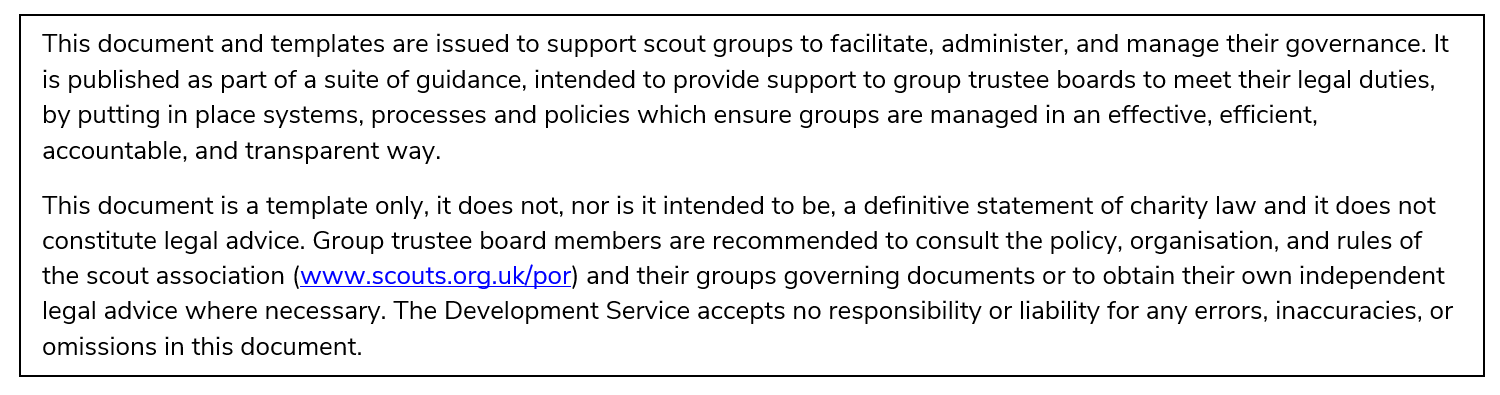 